6.3 The function ln x and its graphYou are expected to knowthat ln x is the inverse function of how to solve equations of the form  how to solve equations of the form The logarithm of x to the base e is written as ln x. This is called the natural logarithm and is the same as . The rules of logarithms apply to ln x, so we have the following formulas.The graphs of the functions  and  are shown on the diagram.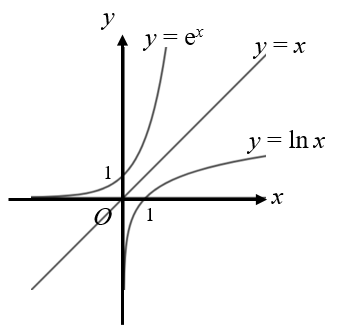 passes through (1, 0) and has the y-axis as an asymptote.passes through (0, 1) and has the x-axis as an asymptote.Each graph is a reflection of the other graph in the line x = y. The functions  and  are each other’s inverses.When you apply a function to x and then apply the inverse function, you get back to x. This gives the following two formulas.These two formulas can be used to solve equations of the form  and .ExamplesExample 1	Solve . Give your answer to 3 significant figures. Example 2	Solve .Give your answer to 3 significant figures. Example 3	Solve . 	Give your answer in the form a ln 2 + b, where a and b are rational numbers.Exercise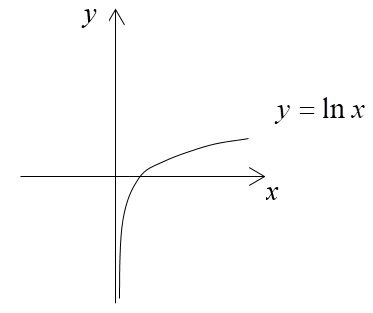 1.	The diagram shows a sketch of the graph of . 
	Sketch and label the graphs for the following.	(a)		(b)	2.	Solve the following equations, giving your answers to 3 significant figures.	(a)		(b)		(c)	3.	Solve the following equations, giving your answer in exact form.	(a)		(b)		(c)	4.	The mass, m grams, of a seed t days after it has been harvested is modelled by  where d and k are positive constants.	When the seed is harvested, its mass is 10 grams and 20 days later its mass is 5 grams.	(a)	Write down the value of d.	(b)	Show that .	(c)	Find the mass after 70 days. Give your answer to 2 significant figures.	(d)	Comment on the suitability of the model.	(e)	Suggest an improvement to the model.5.	Find the exact solution to the equation .Answers1. 	For  reflect  in the x-axis.	For  reflect  in the y-axis.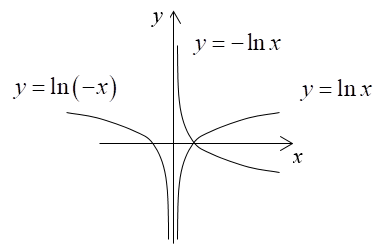 2.	(a)		(b)		(c)	3.	(a)		(b)		(c)	4.	(a)	d = 10	(b)		(c)	. The mass is 0.88 grams.	(d)	According to the model, the value of the mass will become nothing eventually, this is not realistic.	(e)	At some stage the seed will not get lighter anymore. So, assuming that its final weight is reached after 20 days, the model could be 5.	Take natural logarithms on both sides. Use the formula .Rearrange and use your calculator.Raise to the power of e on both sides. Use the formula .Rearrange and use your calculator.Take natural logarithms on both sides. Use the formula  and note that 16 = 24. Use .Finally rearrange.